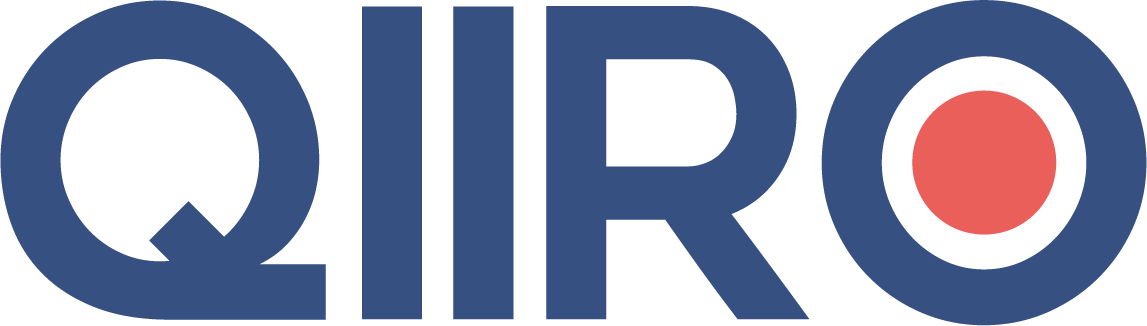 QIIRO vous propose des modèles de documents juridiques éprouvés, à jour des dernières réformes et règlementations en vigueur. Néanmoins, nos modèles restent généraux et nécessitent d’être adaptés.  En cas de doute sur la rédaction ou les conséquences juridiques de l’un de nos modèles de documents, nous vous recommandons l’accompagnement par un professionnel du droit. Mise en demeure pour non-paiement de loyer Envoyé en recommandé avec accusé de réception (Nom Prénom)(Adresse)(Code postal) (Ville) (Destinataire) (Adresse) (Code postal) (Ville) Fait à (Ville), le (Date)Madame, Monsieur,Je regrette de constater que mes différentes relances n’ont pas attiré votre attention.Je vous rappelle, en effet, que vous restez redevable de la somme de (Précisez le montant) au titre de vos loyers et accessoires restés impayés à ce jour, à savoir :(Détail des créances/sommes dues) En conséquence, je me vois dans l’obligation, par la présente lettre recommandée avec accusé de réception, de vous mettre en demeure de nous régler la somme sus indiquée dans les meilleurs délais.Je vous informe qu’à défaut du règlement de votre dette sous huit jours, je transmettrai votre dossier entre les mains d’un huissier et de mon avocat qui procéderont au recouvrement forcé de ces sommes.Je vous indique que j’ai informé votre caution de votre défaut de paiement. Je vous prie de trouver, pour votre complète information, copie de la lettre que je lui ai adressée.Ne souhaitant pas en arriver à de telles extrémités et dans l’attente de votre règlement, je vous prie de croire, Madame, Monsieur, en l’expression de mes salutations distinguées.(Signature)